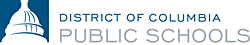 ItemDescriptionSolicitation NumberGAGA-2022-I-0440Amendment NumberCaptionE-Rate ConsultantsSub-Contracting Requirement (%)35/%Work Site LocationMarket Type/NIGP CodeOpen Market Primary Contact PersonYawovi KlouviPrimary Contact Phone2027706117/ 2024425114Primary Contact E-mailYawovi.klouvi@k12.dc.govPrimary Contact Fax (optional)Alternate Contact PersonLaVeta HiltonAlternate Contact Phone2024425136Alternate Contact E-mailLaVeta.Hilton@k12.dc.govAlternate Contact FaxSolicitation Advertisement Date9/22/2022Solicitation Issuance Date9/23/2022Solicitation Pick-Up LocationN/APre-Proposal ConferenceN/APre-Proposal Conference AddressN/AQuestions Due9/26/2022Amendment (Q&As) posted 8/27/2022Proposals Due9/29/2022Synopsis: The Office of Data and Technology’s (ODT) Information Technology (IT) Division seeks a contractor to provide E-Rate guidance, representation, project management, procurement and application preparation, application filing, program review processes, funding commitment and deadline tracking, invoicing, and billing, vendor management, document management, and appeals for the base period which should begin on October 1, 2022, through September 30, 2023.